Szkoła Podstawowa nr 10 im. Jerzego Kukuczki w Mikołowie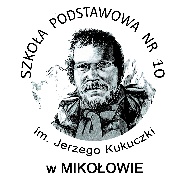 ……………………………           
    (imię i nazwisko) ……………………….…...  
   (adres zamieszkania) OŚWIADCZENIEJestem świadoma/y odpowiedzialności karnej za złożenie fałszywego oświadczenia.Oświadczam, że  …………………………………………..………….. objęta/y jest obowiązkiem rocznego                                 (imię i nazwisko kandydata)przygotowania przedszkolnego1 w: ……………………………………………………………………………..……………                                                                                (podać nazwę placówki)……………………………….                                                                 ……………………………………     (miejscowość, data)                                                                           (czytelny podpis osoby składającej oświadczenie) Na podstawie art. 36 ust. 2 Ustawy z dnia 14 grudnia 2016 r. - Prawo oświatowe (t.j. Dz. U. z 2021 r. poz. 1082 z późn. zm.) dyrektor szkoły, na wniosek rodziców, przyjmuje dziecko, które w danym roku kalendarzowym kończy 6 lat, jeżeli dziecko korzystało z wychowania przedszkolnego w roku szkolnym poprzedzającym rok szkolny, w którym ma rozpocząć naukę w szkole podstawowej.